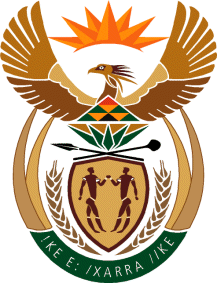 MINISTRY OF DEFENCE & MILITARY VETERANSNATIONAL ASSEMBLYQUESTION FOR WRITTEN REPLY599.	Dr P J Groenewald (FF Plus) to ask the Minister of Defence and Military Veterans:†(1)	How many of the three submarines of the SA Navy are currently operational;(2)	whether any of the submarines are currently in the dry dock for maintenance; if so, (a) which submarines, (b)(i) from which date in each case they have been in  the dry dock and (ii) what is the reason for that in each case and (c) what is the cost of the maintenance work on each individual submarine;(3)	whether she will make a statement about the matter?			NW710E	REPLY: 	The three submarines are currently operational.	Not applicable	NO